Supplementary Figure 1. 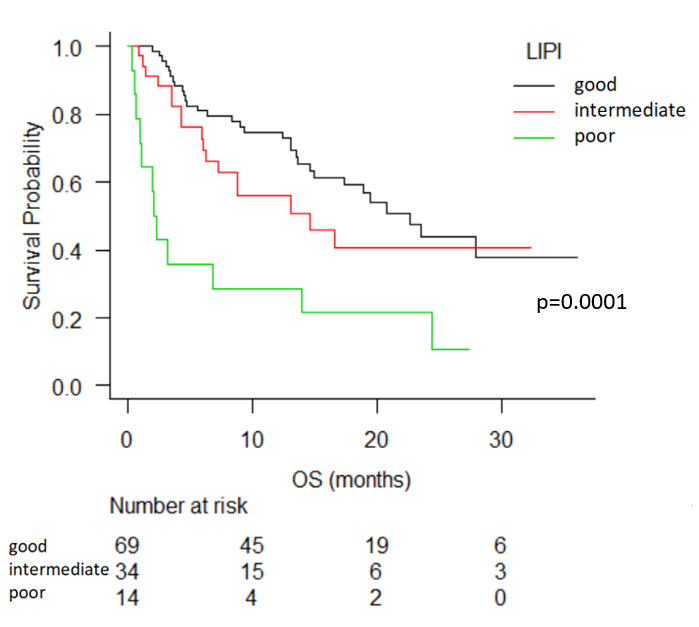 